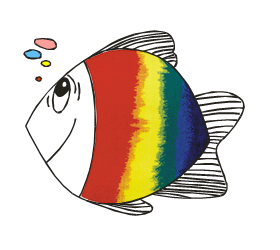 ¡De colores!Vera mama hírharangja. II. évfolyam 12. szám	2015. május 20.Kedves cursillos testvéreim!Mostanra több írás is érkezett. Marika a női, Tamás a férfi cursilloról, Vali bérmálásáról osztotta meg gondolatait. A gödöllői „kis” ultreyáról Eszter tudósít. Nagy köszönet nekik!Kedves Cursillos Társaim!Nehéz szavakba önteni azt a februári hétvégét, amit a női cursillotól kaptam.Nagy lelkesedéssel indultam el ezen az úton is. Sok zarándoklaton vettem részt, de ez más volt. Úgy gondoltam, hogy részt veszek egy lelkigyakorlaton sok-sok imával, szentmisével. A nagy meglepetések sorozata már megérkezésünkkor elkezdődött, halacskával, nevünkkel a nyakunkban. Ismeretlen szobatársakat kaptunk. A bemutatkozásnál Feri atya megkérdezte, hogy ki miért jelentkezett? Elmondtam, hogy közelebb szeretnék kerülni Istenhez.Jöttek egymás után a meglepetések. Az asztaltársaim is ismeretlenek voltak, de hamar túlestünk a bemutatkozáson, pillanatok alatt kis közösség lettünk. Nagyon bensőséges kapcsolat alakult ki közöttünk. Csodálatos volt, ahogy a régi cursillosok titokban tartottak mindent, és terelgettek minket szavaikkal, szeretetükkel.Felemelő élmény volt, ahogy az atyák apostolkodtak, tanítottak előadásaikkal, hitvallásaikkal. Sokszor megeredt a könnyem egy-egy előadást hallgatva. Próbáltam eszemmel felfogni, szívembe befogadni ezt a sok élményt.Nagy meglepetés volt a sok levél, melyet részben ismeretlen emberektől kaptam. Köszönöm nekik a sok kedves, bíztató szót!A szentségimádás mindig megható számomra, de Máriabesnyőn valami más volt! Ott érezni lehetett Jézus szeretetét, ahogy átölelt egész lényével.Különös volt a vasárnap reggeli énekes ébresztő, nagyon boldog voltam.A szentmise különösen felejthetetlen volt: lélekben eggyé forrva éltük át Krisztus szavát, amellyel tanítványai közé és a mennyei lakomára hívott minket.És még mindig nem ért véget a meglepetések sorozata: ahogy énekelve, könnyű szívvel megérkeztünk a kápolnába… és az a sok ember, aki ott volt, velünk együtt ünnepelt!Köszönöm a meghívást, hogy részt vehettem ezen a csodálatos három napon. Köszönöm cursillos társaimnak, hogy kitartóan imádkoztak értem. Most már hasznosan töltöm a negyedik örök napot Isten dicsőségére, embertársaim örömére!Ölelek mindenkit: Kosiczki Jánosné Marika	De colores!Ha két szóval kéne jellemeznem a hétvégét, azt mondanám: szent összeesküvés.Amikor csütörtök este megérkeztem, másokhoz hasonlóan az én fejemben is sok minden kavargott. De aztán, számomra is meglepően, ki tudtam kapcsolni a telefont és csak vasárnap délután kapcsoltam vissza, három nap telefon és e-mailek nélkül! Ez megadta az alapot ahhoz, hogy arra tudjak figyelni, amiért ott voltunk.Sok mindent ki lehetne emelni, én most kettőt fogok. Péntek este a „Negyedóra az oltáriszentség előtt” című ima alatt tényleg úgy éreztem, hogy Jézus szól hozzám, magyar hangja: Koncz Józsi. Másnap pedig, a délelőtti szentségimádáson egyszerűen csak azt éreztem, hogy ott vagyok és éreztem, hogy ez tetszik Istennek. Nem bonyolult dolgok ezek, de bennem nagyon megmaradtak.Természetesen kiváló volt a szervezés, a tanúságtételek, köszönet érte mindenkinek, végig éreztük, micsoda munka van benne, ideértve azokat is, akik imáikkal támogattak!Ha javasolhatok valamit a jövőre, akkor a szombat esti meglepetés-lakoma elé egy valamivel szerényebb vacsora kellene.De colores,	TamásBérmálásÉletem eddigi legbensőségesebb eseménye volt. Hitemmel válaszoltam Istennek. A szentség a szívem mélyéig hatolt, előtte csak a fejemben voltak gondolatok a szentségről. Most jöttem rá, hogy nem véletlenül kaptam születésemkor második keresztnévnek a Szűzanya nevét, hiszen Ő hívott meg engem, hogy legyek katolikus. Mivel Máriát választottam védőszentemnek, a második keresztnevem mostantól szívemben az első, mert tudom, hogy Ő vezet utamon.Eddigi életemben a világ folytonosan gondoskodott arról, hogy ne legyen sem időm, sem erőm Isten közelségét keresnem. De ezt szívem Isten iránti vágyakozása felülmúlta. A szentgyónás megmutatta, hogy csak akkor tudok a világosság fényében cselekedni, ha életembe fogadom Jézust, ha Ő az életem központja, hozzá igazítom életemet. A Szentlélek hét ajándékával és a Lélek gyümölcseivel vágyakozom élni!F. Valéria MáriaUltreyaÁprilis 27-én 19 órára gyűltünk össze a közösségi házba, a gödöllői tavaszi ultreyára. Sokan meghallották a hívó szót és szép számban jöttek el. Szentlélekhívó énekkel kezdtünk, hogy ki tudjuk nyitni a szívünket.Janó atya tanítását három szó köré gyűjthetjük: IMA, PÜNKÖSD, EVANGELIZÁCIÓAz ima által megnyílik a szívünk. Az Istenszeretet felszabadít.A biblia olvasása a keresztény megújulás alapja.A Szentlélek aktív és erőteljes. A valódi Szentlélek tapasztalat folyamatos és mélyülő, ha dolgozunk rajta.Osszuk meg a Szentlélek keresztség tapasztalatait, ezzel a személyes pünkösdünket élhetjük át.A keresztényég maga az üdvösség üzenete.Az Evangélium örömhírét elvinni az emberekhez. A Szentlélekkel Isten csodás tetteit hirdethetjük.A tanítás után Ági az Élet Gyöngyeivel, az életút jelképeivel imádkozott, melybe beleszőtte cursillos barátunk Anna életét, mellyel őt köszönthettük fel kerek születésnapja alkalmából.Ezen az estén is ajándékok voltunk egymás számára. Dicsőség az Úrnak!	EszterIde kérem a beszámolókat: Nagy Andrásné Zsuzsa, Zsiráfné: (felelőtlen szerkesztő)Telefon: 20-391-68-19e-mail: nagynebzs@gmail.com2100 Gödöllő, Repülőtéri út 22. (fszt. háló-nappali)És álljon itt egy halk:¡DE COLORES!P.S.: Ferenczi Anna szerencsésen túl van a csípőműtéten, már mankóval jár (járókeret helyett), tegnap lépcsőzött is (gyógytornászi segítséggel), és ma délután áthelyezte telephelyét a pásztói utókezelőbe…  